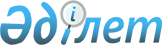 О внесении изменения в постановление от 30 марта 2011 года № 405 "О проведении очередного призыва граждан, проживающих в Уланском районе, на срочную воискую службу в апреле-июне и октябре-декабре 2011 года"
					
			Утративший силу
			
			
		
					Постановление акимата Уланского района Восточно-Казахстанской области от 03 июня 2011 года N 485. Зарегистрировано Управлением юстиции Уланского района Департамента юстиции Восточно-Казахстанской области 15 июня 2011 года за N 5-17-148. Утратило силу (письмо аппарата акима Уланского района от 07 мая 2012 года № 04/04-20-1940)

      Сноска. Утратило силу (письмо аппарата акима Уланского района от 07.05.2012 № 04/04-20-1940).      Примечание РЦПИ.

      В тексте сохранена авторская орфография и пунктуация.

      В соответствии с пунктом 3 статьи 8 Закона Республики Казахстан от 27 ноября 2000 года "Об административных процедурах" акимат Уланского района ПОСТАНОВЛЯЕТ:



      1. В постановление от 30 марта 2011 года № 405 "О проведении очередного призыва граждан, проживающих в Уланском районе, на срочную воинскую службу в апреле-июне и октябре-декабре 2011 года" (зарегистрировано в Реестре государственной регистрации нормативных правовых актов за № 5-17-147, опубликовано в газете "Ұлан таңы" 7 мая 2011 года № 32(7431)) внести следующее изменение:



      приложение 1 к указанному постановлению изложить в новой редакции.



      2. Настоящее постановление вводится в действие по истечении десяти календарных дней после дня его первого официального опубликования.      Аким Уланского района                      Ж. Муратов      Согласовано:      Начальник отдела по делам

      обороны Уланского района                   Б. Саниязов

      03 июня 2011 г.      Директор КГКП "Медицинское

      объединение Уланского района"              Ж. Бухатов

      03 июня 2011 г.      Начальник отдела внутренних

      дел Уланского района                       А. Уалиев

      03 июня 2011 г.

Приложение 1

к постановлению акимата

Уланского района

от 03 июня 2011 года № 485 СОСТАВ

районной призывной комиссии на срочную воинскую службу в

апреле-июне и октябре-декабре 2011 года      Руководитель аппарата акима

      Уланского района                           А. Рамазанов
					© 2012. РГП на ПХВ «Институт законодательства и правовой информации Республики Казахстан» Министерства юстиции Республики Казахстан
				Саниязов Бекежан Кайсановичначальник отдела по делам обороны, председатель комиссии (по согласованию)Ерсаинов Ержан Ерсаиновичзаместитель акима района, заместитель председателя комиссииАбышева Айгуль Кабдыгалиевнасекретарь медицинской комиссии (по согласованию)Члены комиссии:Члены комиссии:Нуржанов Елдос Кайратовичначальник отдела набора военнослужащих по контракту и призыву (по согласованию)Туменбаев Айназар Калибековичзаместитель начальника отдела внутренних дел (по согласованию)Турганбаев Айткурман Ескеновичначальник отдела внутренней политики, культуры и развития языковМухамеджанова Сания Слямхановнапредседатель медицинской комиссии, старший врач-терапевт (по согласованию)